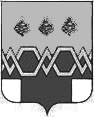 С О Б Р А Н И Е           Д Е П У Т А Т О ВМ А К С А Т И Х И Н С К О Г О       Р А Й О Н АРЕШЕНИЕот 28 апреля  2014 г.                                                                                                       №65Об утверждении Положенияо публичных слушанияхв муниципальном образованииТверской области«Максатихинский район»В целях приведения в соответствие с Федеральным законом от 06.10.2003г. №131-Ф3 «Об общих принципах организации местного самоуправления в Российской Федерации», руководствуясь Уставом муниципального образования Тверской области «Максатихинский район», Собрание депутатов Максатихинского района решило: 	1. Утвердить Положение о публичных слушаниях в муниципальном образовании Тверской области «Максатихинский район» (далее – Положение) в новой редакции (прилагается).2. Признать утратившим силу Положение об организации и проведении публичных слушаний на территории Максатихинского района, утвержденное решением Собрания депутатов Максатихинского района №113 от 04.05.06 г. 3. Настоящее решение вступает в силу с момента подписания и подлежит официальному опубликованию в средствах массовой информации.Глава Максатихинского района							    Н.А. ИльинУТВЕРЖДЕНОрешением  Собрания депутатовМаксатихинского района от 28 апреля 2014 г. №65Положение о публичных слушаниях в муниципальном образованииТверской области«Максатихинский район»	Настоящее Положение устанавливает в соответствии с Конституцией Российской Федерации, Федеральным законом от 06.10.2003г. №131-ФЗ  «Об общих принципах организации местного самоуправления в Российской Федерации» и Уставом муниципального образования Тверской области «Максатихинский район» порядок организации и проведения публичных слушаний в муниципальном образовании Тверской области «Максатихинский район».Статья 1. Основные понятия 	В настоящем Положении используются следующие основные понятия:Публичные слушания – форма реализации прав населения муниципального образования Тверской области «Максатихинский район» (далее – Максатихинский  район) на участие в процессе принятия решений органами местного самоуправления посредством проведения публичного обсуждения проектов муниципальных правовых актов по вопросам местного значения.Оргкомитет – это коллегиальный орган, сформированный на паритетных началах из должностных лиц органов местного самоуправления и представителей общественности, осуществляющий организационные действия по подготовке и проведению публичных слушаний.Организация публичных слушаний - деятельность, направленная на заблаговременное оповещение о времени и месте проведения слушаний, заблаговременное ознакомление с проектом муниципального правового акта, обнародование результатов публичных слушаний и другие меры, обеспечивающие участие в публичных слушаниях жителей Максатихинского района.Эксперт публичных слушаний – это лицо, обладающее специальными знаниями по вопросу, выносимому на публичные слушания, подготовившее и представившее в письменном виде предложения и рекомендации по теме публичных слушаний и принимающее участие в прениях для их аргументации. Статья 2. Цели и задачи проведения публичных слушаний1. Целью проведения публичных слушаний является обеспечение реализации прав населения Максатихинского района на непосредственное участие в осуществлении местного самоуправления.2. Задачами публичных слушаний являются:- доведение до населения Максатихинского района и органов местного самоуправления проектов муниципальных правовых актов по вопросам местного значения;- обсуждение и учет общественного мнения по вопросам, выносимым на публичные слушания.Статья 3. Вопросы, выносимые на публичные слушания1. На публичные слушания в обязательном порядке выносятся:1) проект Устава муниципального образования Тверской области «Максатихинский район» (далее – Устав), а также проект муниципального правового акта о внесении изменений и дополнений в Устав, кроме случаев, когда изменения в Устав вносятся исключительно в целях приведения закрепляемых в Уставе вопросов местного значения и полномочий по их решению в соответствие с Конституцией Российской Федерации, федеральными законами;2) проект бюджета Максатихинского района и отчет о его исполнении; 3) проекты планов и программ развития Максатихинского района;4) вопросы о преобразовании Максатихинского района.2. На публичные слушания не могут быть вынесены вопросы, противоречащие Конституции РФ, общепризнанным нормам и принципам международного права, действующему законодательству РФ и Уставу, а также нормам морали и нравственности.Статья 4. Инициаторы публичных слушаний1. Инициаторами публичных слушаний могут являться: население Максатихинского района, Собрание депутатов Максатихинского района, Глава Максатихинского района. 2. Инициатива населения по проведению публичных слушаний может исходить от инициативной группы жителей численностью не менее 100 человек.Инициативная группа по проведению публичных слушаний осуществляет за счет собственных средств сбор подписей в поддержку проведения публичных слушаний жителей Максатихинского района, обладающих активным избирательным правом на выборах в органы местного самоуправления, посредством внесения их в подписные листы (Приложение №2).Статья 5. Назначение публичных слушаний1. Публичные слушания, проводимые по инициативе населения или представительного органа муниципального образования, назначаются решением Собрания депутатов Максатихинского района, а по инициативе Главы Максатихинского района – постановлением Главы Максатихинского района.2. Для принятия решения о назначении публичных слушаний его инициаторы направляют в Собрание депутатов Максатихинского района:- представление с указанием темы предполагаемых публичных слушаний и обоснованием необходимости проведения публичных слушаний; - информационные, аналитические материалы, относящиеся к теме публичных слушаний;- в случае назначения публичных слушаний по инициативе населения дополнительно предоставляются сведения об инициаторах проведения публичных слушаний по форме, указанной в Приложении №1, и подписные листы (Приложение №2) с подписями жителей, собранными в поддержку проведения публичных слушаний.3. Обращение инициативной группы по проведению публичных слушаний должно рассматриваться в присутствии ее представителей на открытом заседании Собрания депутатов Максатихинского района. 4. По результатам рассмотрения заявления о проведении публичных слушаний принимается решение о проведении публичных слушаний либо отклонении заявления. 5. В правовом акте о назначении публичных слушаний указывается:- тема публичных слушаний;- срок проведения публичных слушаний (срок устанавливается в каждом конкретном случае и не может составлять более 40 календарных дней с момента принятия решения о назначении слушаний);6. Отказ в проведении публичных слушаний допускается в следующих случаях:1) нарушение инициаторами проведения публичных слушаний процедуры выдвижения инициативы;2) тема публичных слушаний не относится к вопросам местного значения Максатихинского района, перечисленным в статье 3 настоящего Положения.Статья 6. Организация подготовки публичных слушаний1. Публичные слушания по проекту Устава, проекту муниципального правового акта о внесении изменений и дополнений в Устав (кроме случаев, когда изменения в Устав вносятся исключительно в целях приведения закрепляемых в Уставе вопросов местного значения и полномочий по их решению в соответствие с Конституцией Российской Федерации, федеральными законами), а также по вопросам о преобразовании муниципального образования - решением Собрания депутатов Максатихинского района назначается дата, место проведения публичных слушаний и определяется состав Оргкомитета. 2. Публичные слушания по проекту местного бюджета и отчету о его исполнении, по проектам планов и программ развития муниципального образования -  Глава Максатихинского района в течение 3 рабочих дней направляет правовой акт о назначении публичных слушаний для организации подготовки и проведения публичных слушаний главе администрации Максатихинского района. Глава администрации Максатихинского района своим распоряжением в течение 3 рабочих дней после получения решения о проведении публичных слушаний назначает дату, место проведения слушаний и определяет состав Оргкомитета. 3. Оргкомитет на первом заседании избирает председателя и секретаря Оргкомитета.4. Оргкомитет в процессе подготовки публичных слушаний: - обеспечивает обнародование информации об инициаторах, дате, месте проведения, теме публичных слушаний, а также проекта нормативного правового акта; - составляет план работы Оргкомитета; - содействует участникам публичных слушаний в получении информации, необходимой для подготовки рекомендаций по вопросам публичных слушаний;- определяет перечень должностных лиц, специалистов, организаций, представителей общественности, приглашаемых к участию в публичных слушаниях в качестве экспертов, и направляет им официальные обращения с просьбой предоставить свои рекомендации и предложения по теме, выносимой на обсуждение;- организует подготовку проекта итогового документа, включающего в себя: указание даты, времени и места проведения публичных слушаний; вопрос, вынесенный на публичные слушания; количество участников публичных слушаний; содержание предложений, поступивших от жителей Максатихинского района; рекомендации;- осуществляет иные, необходимые для проведения публичных слушаний действия.5. Оргкомитет вправе привлекать к своей деятельности специалистов и экспертов для выполнения консультативных работ.6. Материально-техническое обеспечение деятельности Оргкомитета осуществляется за счет средств бюджета Максатихинского района. Статья 7. Извещение населения о публичных слушаниях1. Информация о публичных слушаниях, их подготовке и проведении подлежит обнародованию в порядке, установленном для официального обнародования решений Собрания депутатов Максатихинского района, а также, размещается на официальном сайте администрации Максатихинского района.2. Период времени от даты обнародования информации о публичных слушаниях до даты их проведения не может быть менее 7 и более 30 календарных дней. Статья 8. Участники публичных слушаний1. Участниками публичных слушаний с правом выступления являются жители района, представители трудовых коллективов, общественных объединений, партий и организаций, иных собраний граждан, внесшие в оргкомитет в установленном порядке и в установленные сроки аргументированные предложения к проекту муниципального правового акта, депутаты Собрания депутатов Максатихинского района, должностные лица администрации Максатихинского района.2. Участвовать в публичных слушаниях без права выступления, но с правом задавать вопросы по усмотрению председательствующего публичных слушаний, могут все заинтересованные жители района, представители средств массовой информации.Статья 9. Проведение публичных слушаний1. Перед началом проведения публичных слушаний Оргкомитет организует регистрацию его участников.2. При проведении публичных слушаний, решение о которых принято представительным органом муниципального образования, председательствующим на указанных слушаниях может быть председатель представительного органа муниципального образования либо его заместитель.3. При проведении публичных слушаний, решение о которых принято главой муниципального образования, он является председательствующим на указанных слушаниях.4. На слушаниях ведется протокол, который подписывается председательствующим и секретарем. 5. Председательствующий ведет слушания и следит за порядком обсуждения вопросов повестки дня слушаний.6. Председательствующий  публичных слушаний открывает публичные слушания и оглашает тему, инициаторов его проведения, представляет себя и секретаря, предоставляет слово Оргкомитету для ознакомления присутствующих с проектом итогового документа по теме публичных слушаний.7. Председательствующий предоставляет слово экспертам в порядке размещения их предложений в проекте итогового документа для аргументации их позиции.8. Эксперты вправе снять свои рекомендации и/или присоединиться к предложениям, выдвинутым другими экспертами публичных слушаний. Решения экспертов об изменении их позиции отражаются в протоколе.9. После окончания прений по всем вопросам повестки публичных слушаний  председательствующий  предоставляет слово секретарю для уточнения рекомендаций, оставшихся в итоговом документе. 10. В итоговый документ публичных слушаний входят все не отозванные их авторами рекомендации и предложения. Итоговый документ считается принятым после реализации всеми желающими экспертами своего права на отзыв своих предложений и рекомендаций из проекта итогового документа. 11. Общая продолжительность публичных слушаний не может превышать четырех часов подряд. В случае необходимости председательствующий вправе принять решение о перерыве в слушаниях.Статья 10. Результаты проведения публичных слушаний 1. Не позднее 10 календарных дней после окончания публичных слушаний Оргкомитет обнародует итоговый документ  без приложений к нему. 2. Итоговый документ публичных слушаний с приложениями (документы, поступившие во время публичных слушаний) передается в Собрание депутатов Максатихинского района для принятия решения. Итоговый документ носит рекомендательный характер.3. Не позднее 15 рабочих дней с момента получения итогового документа публичных слушаний вопрос о рассмотрении результатов публичных слушаний выносится на сессию Собрания депутатов Максатихинского района.4. Отчет о работе Оргкомитета и материалы публичных слушаний на сессии Собрания депутатов Максатихинского района представляет председатель Оргкомитета. 5. Рассмотрение рекомендаций и предложений публичных слушаний проводится Собранием депутатов Максатихинского района по каждому пункту, указанному в итоговом документе. 6. После принятия Собранием депутатов Максатихинского района решения по результатам публичных слушаний Оргкомитет прекращает свою деятельность.8. Материалы публичных слушаний хранятся в Собрании депутатов Максатихинского района в течение срока его полномочий, по истечении которого передаются в архив. Приложение № 1к Положению о публичных слушаниях в муниципальном образовании Тверской области «Максатихинский район»СПИСОКчленов инициативной группы по проведению публичных слушаний по вопросу (проекту): ____________________________________________________________________________________________________________________________________________________________________________________________________________________Приложение № 2к Положению о публичных слушаниях в муниципальном образовании Тверской области «Максатихинский район»ПОДПИСНОЙ ЛИСТ	Публичные слушания по вопросу (проекту):____________________________________________________________________________________________________________________________________________________________________________________________________________________	Мы, нижеподписавшиеся, поддерживаем проведение публичных слушаний по предлагаемому вопросу (проекту).Подписной лист удостоверяю:(Ф.И.О., адрес места регистрации, паспортные данные лица, собиравшего подписи, его подпись)_____________________________________________________________________________________________________________________________________________№п\пФамилия, имя, отчество (при наличии) и дата рожденияАдрес места регистрации Данные документа, удостоверяющего личность (название документа, серия, номер, кем и когда выдан)Личнаяподпись№п/пФ.И.О.Адрес места регистрацииДанные документа, удостоверяющего личностьТелефонПодписьПримечание